Protocollo, vedi segnatura	                                                                              Monopoli, vedi segnatura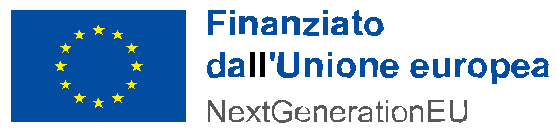 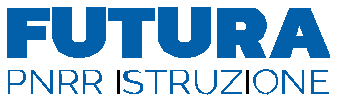 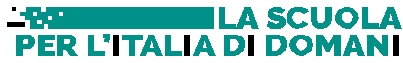 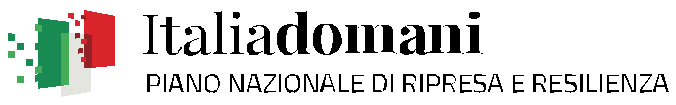 Allegato 1  					 Al Dirigente ScolasticoI.C. “VITO INTINI”                                                                                                                                                             Monopoli (BA)Piano Nazionale di Ripresa e Resilienza – Missione 4: Istruzione e Ricerca – Componente 1 – Potenziamento dell’Offerta dei Servizi di Istruzione: dagli asili nido alle Università – Investimento 3.2: Scuola 4.0 – Azione 1 Next generation class – Ambienti di apprendimento innovativi Linea di investimento: M4C1I3.2 - Scuole 4.0: scuole innovative e laboratori.Codice Identificativo Progetto:M4C1I3.2-2022-961-P-17788 “Digital rooms” - C.U.P. I64D22003710006.DICHIARAZIONE DI DISPONIBILITÀ PER INCARICO DI PROGETTISTA DIDATTICO-CONSULENTE PEDAGOGICO/ PROGETTISTA TECNICO E DEL SETTING D’AULA                  Codice Progetto: M4C1I3.2-2022-961-P-17788Visto l’Avviso del Dirigente Scolastico prot. n.	del 18/05/2023Il sottoscritto	docente di  	in servizio presso	dall’a.s. ___________________DICHIARAla propria disponibilità, nell’ambito del Progetto “Digital rooms”, ad assolvere le funzioni di      PROGETTISTA DIDATTICO-CONSULENTE PEDAGOGICO SCUOLA S.S.P.G      PROGETTISTA DIDATTICO-CONSULENTE PEDAGOGICO SCUOLA PRIMARIA      PROGETTISTA TECNICO E DEL SETTING D’AULAe di non avere condanne penali né procedimenti penali in corso né di essere stato/a destituito/a da Pubbliche Amministrazioni.Con osservanzaMonopoli, ________________	     Firma ______________________Si allega:Curriculum vitae in formato europeo, debitamente sottoscrittoCurriculum vitae in formato europeo privo di dati sensibili e non firmato, per consentire la pubblicazione, a carico della scuola, in Amministrazione TrasparenteAllegato B (debitamente compilato a seconda della scelta dell’incarico da ricoprire)Dichiarazione insussistenza incompatibilità debitamente compilata e sottoscritta (Allegato 2)Copia di un documento di identità in corso di validità